Michelle Ortiz Madrid Cultura y Sociedad  Profesor: Rubén  Puyol Profesor: Borja Carballo Barral Diciembre 11, 2015 Las Estatuas de Malasaña y sus Significados en a cultura EspañolaLa cultura e historia de una cuidad, o de un lugar se puede ver a través de los edificios o de  los monumentos de un país incluyendo sus estatuas. Las estatuas de la área de Malasaña en Madrid, pueden ser vistas por las personas que visitan o caminan por ahí. Pero lo que nadie puede ver es las historias que vienen siendo representadas por ellas. En la área de el barrio de Malasaña que ahora es un sitio visto como el lugar perfecto para los chicos ‘hipsters’, jóvenes, el barrio es uno de los mas visitados en el centro de Madrid, tiene una especie de centro cultural que representa la variedad de la juventud Madrileña. El Barrio de Malasaña es un lugar ideal para ir a deslizar y relajarte después de un largo día de trabajo y para tomar un trago con los amigos, pero también se identifica como un centro de la cuidad donde esta mas impactada por las diferencias culturales que tiene España en comparación a otros países. En una cuidad se puede identificar que tipo ambiente tiene por la diferencia de sus barrios, el barrio de Malasaña se ve como un lugar un poco “vintage’  tiene unas calles estrechas que resemblan la España antigua, los restaurantes bares y demás se puede sentir que hay un ambiente de jóvenes ejecutivos, y de jóvenes intelectuales. Esto es sinónimo a las estatuas que están plasmadas por las calles del barrio. Las Vecinas de Bronce son un gran ejemplo de lo que representa el barrio de Malasaña culturalmente, ya que muchas personas se sienten identificadas o orgullosas de que dichas estatuas estén aquí.  Aunque las calles de Malasaña se queden sin gente por la noche o por la madrugada, ellas siempre están ahí para dar un toque distinto y cuidar de el barrio. Las vecinas de Bronce son cuatro vecinas que llaman la atención de visitantes  pero muchos no saben su origen. Ellas fueron una creación de diferentes artistas que fueron dejando su huella en el arte pero también en la cultura madrileña. Gracias a el proyecto de  rehabilitación del barrio, la Empresa Municipal de la Vivienda y Suelo, quiso hacer un cambio en el barrio y trajo acabo la renovación del paisaje urbano por eso instalo esculturas. Por eso se firmo un acuerdo con la Escuela de Artes Aplicadas. Se creo un concurso, en el que participaron alumnos, antiguos alumnos y profesores, por este concurso se hicieron a conocer los artistas ganadores y es por eso que ahora podemos apreciar las estatuas que hoy vemos al pasear, las gran vecinas de bronce. 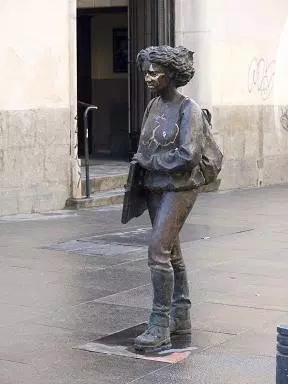 	Joven Caminando 		La estatúa que se puede ver de la joven caminando en la plaza de San Ildefonso, dese el año 1996 con la figura de una estudiante caminando con su mochila por su espalada y con una libreta, o libro por debajo de su brazo, es una obra de  Rafael González, de tamaño de una mujer normal. Esta estatua se puede ver como una representación a todas las estudiantes del barrio de Malasaña que a fin de cuenta es un lugar lleno de jóvenes y de estudiantes. Tambien se le puede ser llamada la Groungue, como un homenaje a el estilo de música de los 90’s, también se pude ser llamada Susana. El autor tomo como musa a su propia hija Susana. Aunque se le pueda ver que ya ha habido unos cambios hechos por la gente a la estatúa se ve que ella tiene un estilo muy de los 90’s y que representa el ser una estudiante cotidiana en las calles de Madrid. Ella es el gran ejemplo de lo que una mujer representa.La Lectora Empedernida    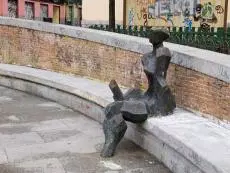 	Esta estatúa un poco diferente a la joven caminando se ve plasmada en la Plaza de Dos de Mayo desde el año 1999, ya que un poco diferente la forma de la estatua, es muy importante verla plasmada en una plaza tan emblemática. Ella es una mujer sentada leyendo un libro sobre una banca. Ella fue creada por el artista Enrique Velilla también de bronce y su nombre se su obra se llamo “Lecturas del Dos de Mayo”. Su arquitectura es muy diferente, ya que ella no tiene la misma tonalidad de realismo que las otras figuras ella tiene un tono abstracto que le da otra vista a la obra y aparte le hace ver en una forma mas real, ya que se puede ver como una representante de la realidad aunque ella no se vea real. Ella sigue teniendo esas curvas que tanto distinguen a una mujer se da a entender que ella también es mujer y que aparte de todo esta en leyendo, y el simple hecho de que una mujer este leyendo le da una forma mucha mas interesante a la obra. y de temas de Dos de Mayo ya que es un lugar importante para la cultura española y la historia en especial. La Estatua Paseante 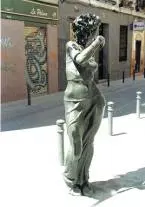 	Esta estatua creada por Roberto Manzano, no se sabe si ella fue inspirada por una alumna del Centro de Artes Aplicadas y Oficios Artísticos, pero lo que si es que esta plasmada en la Calle de la Palma por el año 1999, esta calle basada por muchos restaurantes y bares es acompañada de una bella y muy sensual mujer. El misterio de que si existió o no una persona que haya inspirado a el arista a crear esta belleza se quedara en misterio, pero gracias a eso ahora se puede describir como una mas de las vecinas de bronce. Ella también tiene un toque muy femenino ella mas que otras pero es hecha de la misma calidad, y también tiene una medida de persona normal, o natural. Aunque a pesar de los años ella a sufrido mucho vandalismo, pero a pesar  de todo ella sigue ahí, esperando a ser visitada por los que pasan, ella es considerada la mas sexy de todas las estatuas ya que ella aporta un look muy sensual y con el estomago de fuera. Muchos dicen que ella tiene un toque a las figuraras de las diosas griegas, y si lo parece en momentos se ve la reflexión, ya que  su sensualidad lo demuestra. Julia 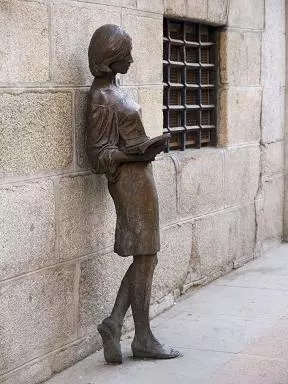 	La última de la las chicas de bronce de llegar a el barrio de Malasaña ya que fue instalada en el barrio hasta el 12 de abril de 2003 en el antes Palacio Bauer, que ahora es reconocido como la escuela Superior de Canto. Esta chica que es la mas joven, pero también una de las mas importantes ya que ella tiene una historia que viene con ella, con su apariencia de falda y muy femenina ella transpira una paz e inteligencia nada mas con estar a lado de ella. Su historia es muy impactante e inspiradora ya que demuestra como han pasado los años y que  España como país va evolucionando. La historia de Julia aunque no se parezca con solo verla por que ella viste con falda, ella representa a la estudiante llamada Julia, una joven del siglo 19 que asistió a la Universidad Central de la Calle de San Bernardo vestida como varón, ya que en esos tiempos estaba prohibido  el que las mujeres asistieran a la universidad por el centro. La historia de Julia a dado la vuelta al mundo y muchos visitantes de Madrid reconocen su esfuerzo y su lucha y quieren venir a visitarla y a conocer un poco mas su historia. Esta obra hecha por un joven artista de Madrid llamado Antonio Santín Benito que ahora puedes encontrar en número 44 de San Bernardo y 42 de la Calle Pez, se puede ver instalada gracias al financiamiento de la Empresa Municipal de la Vivienda y la Fundación Universidad Complutense que ayudaron con 21.035 euros. Gracias a la historia de Julia se puede entender un poco mas la cultura la vida cotidiana de los Madrileños por el paso del tiempo. Ya que su vida representada en forma de estatúa da  a reconocer como el cambio social en las calles de Madrid se dar a relucir, su historia es importante ya que puede ser usada como una represéntate de las mujeres jóvenes estudiantes de Madrid. El simple hecho de que las estatúas todas sean mujeres da mucho que decir de los nuevos tiempos de Madrid, y lo mucho que ha logrado para la representación de las mujeres en España. En tiempos donde aun no se ve la inclusión total de las mujeres en la vida cotidiana, empezando por el trato a la mujer o la mala representación por los medios de comunicación, violencia domestica o el simple hecho de que reciban el mismo salario a la misma oportunidades de trabajos, ver estas cuatro mujeres plasmadas en las calles donde día tras día chicos y chicas jóvenes pasan por ahí da esperanza de que todo poco a poco va cambiando. 	Al ver a todas  estas figuras por el Barrio de Malasaña se da notar la diferencia cultural y ambiental entre este barrio y los de los demás barrios de Madrid, es muy fácil ver como un lugar se da a relucir por sus figuras y estatuas típicamente, en las ciudades grandes o en los barrios importantes como los de Madrid, se ven unas figuras representadas de hombres de la revolución, o importantes de la historia de la cuidad o de el país, pero siempre hombres. Por eso es representativo e importante que en este barrio tan conocido y visitado como el barrio de Malasaña, este las estatuas de unas mujeres, ya que demuestra la forma de cambio en el ámbito de inclusión a la mujer en la historia de Madrid. En varias ciudades siempre es vista las figuras de hombres en forma de bronce, pero a diferencia de esto aquí se puede ver como las mujeres fueron las elegidas para cuidar, proteger y decorar las calles del barrio. Las historias de estas mujeres pueden ser vistas o representativas como una manera de ver el cambio en Madrid, o de ver la vida de un madrileño pero no en forma de la siempre imagen de un hombre pero si no de una mujer. Durante el tiempo de franquismo las mujeres en España no eran muy representadas o bien no tan bien como lo son en estas estatus. En esos tiempos las mujeres eran de una forma la compañera de el hombre y mas que eso, ya que ellas representaban la vida de una mujer cotidiana en España, pero mas importante una mujer que es parte del cambio de la transición española. Algo muy interesante es que en realidad todas las mujeres en las estatuas representan algo diferente una a una joven que estudia arte, y es parte de una escuela de arte con un look muy sucio y nada típico femenino, también la otra que tiene una vista en el libro y que esta leyendo libros de la revolución y de temas que muchas mujeres no hacen, leer temas importantes sobre la historia de España. Otra representa la sensualidad de una manera maestral , y como no se necesita de mucho para  ser una mujer diferente. Y por ultimo Julia que ella es como de una manera la mas importante por que ella representa la forma de una mujer moderna, una mujer que se enfrenta a la vida y a los obstáculos para poder hacer lo que le apasiona. Estas obras maestras son representativas ya que reflejan el cambio de vista que tiene un país ante las mujeres, en ves de llenar las calles del barrio con estatuas de una manera griegas que solo demuestran la belleza y la sensualidad del cuerpo de una mujer, han llenado la cuidad de mujeres cotidianas, hijas , hermanas, primas, madres, mujeres madrileñas que representan a la nueva imagen de una mujer que no solo es bella, pero que también es inteligente, artística, emprendedora y mas que nada luchadora. Bibliografía"Miradas De Madrid." Weblog post. : LAS CHICAS DE MALASAÑA. N.p., n.d. Web. 18 Dec. 2015."Somos Malasaña." Somos Malasaa. N.p., n.d. Web. 18 Dec. 2015."Vecinas De Bronce | Con Historia | Somos Malasaña." Somos Malasaa. N.p., 24 Apr. 2009. Web. 18 Dec. 2015."Monumentos Urbanos De Madrid." Monumentos Urbanos De Madrid. N.p., n.d. Web. 18 Dec. 2015.